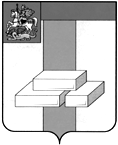 СОВЕТ ДЕПУТАТОВГОРОДСКОГО ОКРУГА ДОМОДЕДОВОМОСКОВСКОЙ ОБЛАСТИРЕШЕНИЕот _________№_________О  внесении  изменений  в  Положение  о   порядкекоммерческого  использования  жилых помещений,находящихся   в   собственности    муниципального образования    «Городской    округ      Домодедово» Московской    области,    утвержденное   решением  Совета  депутатов  городского  округа  Домодедовоот 21.02.2019 № 1-4/950В соответствии с Гражданским кодексом Российской Федерации, Жилищным кодексом Российской Федерации, Федеральным законом Российской Федерации от 06.10.2003 № 131 – ФЗ «Об общих принципах организации местного самоуправления в Российской Федерации», Уставом городского округа Домодедово, СОВЕТ ДЕПУТАТОВ ГОРОДСКОГО ОКРУГА РЕШИЛ:          1. Внести в Положение о порядке коммерческого использования жилых помещений, находящихся в собственности муниципального образования «Городской округ Домодедово» Московской области, утвержденное решением Совета депутатов городского округа Домодедово от 21.02.2019 № 1-4/950, следующие изменения: 	1.1. Пункт 8.1. изложить в следующей редакции: «Граждане, заключившие договор коммерческого найма жилого помещения, имеют право выкупа такого жилого помещения при соблюдении следующих условий:1) отсутствия задолженности по платежам, а также по оплате неустоек (штрафов, пеней) за жилое помещение и коммунальные услуги, предусмотренных пунктом 4.14 настоящего Положения, на день подачи заявления о выкупе жилого помещения;2) отсутствия нарушений условий договора коммерческого найма со стороны нанимателя и постоянно проживающих с ним членов его семьи;3) не начата процедура по прекращению или расторжению договора коммерческого найма;4) у нанимателя и (или) постоянно проживающих с ним членов его семьи отсутствуют по договорам социального найма или договорам найма служебного помещения жилые помещения, расположенные на территории городского округа Домодедово;5) наниматель и (или) постоянно проживающие с ним члены его семьи не имеют на территории Московской области в собственности жилые помещения и земельные участки, предоставленные для индивидуального жилищного строительства и не производили отчуждение указанного имущества в течение 5 лет».	1.2. Пункт 8.3. изложить в следующей редакции: «Граждане, предусмотренные п.п. "б" п. 4.7 настоящего Положения, кроме условий, предусмотренных пунктом 8.1 настоящего Положения, должны соответствовать следующим условиям:1) назначение пенсии по старости или пенсии за выслугу лет, а также право на назначение пенсии за выслугу лет, подтвержденное документально и общего стажа работы 15 и более лет в расположенных на территории Московской области организациях, филиалах 2или структурных подразделениях организаций, финансируемых за счет бюджетов бюджетной системы Российской Федерации;2) проживание в жилом помещении не менее 5 лет».1.3. Пункт 8.5 изложить в следующей редакции «Комитет по управлению имуществом администрации городского округа Домодедово запрашивает в порядке межведомственного информационного взаимодействия выписку из ЕГРН о наличии (отсутствии) прав собственности у нанимателя и постоянно проживающих с ним членов его семьи на объекты недвижимого имущества на территории Московской области».1.4. Пункт 8.8. изложить в следующей редакции «Решение об отказе в приеме заявления с указанием причин такого отказа подписывается председателем комитета по управлению имуществом администрации городского округа Домодедово и направляется заявителю в срок не позднее 5 рабочих дней со дня принятия указанного решения».         1.5. Пункт 8.12. изложить в следующей редакции «Стоимость жилого помещения формируется из рыночной стоимости, определенной на основании экспертного заключения независимого оценщика, в соответствии с Федеральным законом N 135-ФЗ от 29.07.1998 "Об оценочной деятельности в Российской Федерации" составляет: - 50% от рыночной стоимости жилого помещения для лиц, имеющих право на назначение пенсии за выслугу лет, подтвержденное документально;- 5% от рыночной стоимости жилого помещения для лиц, которым назначена пенсия по старости или пенсии за выслугу лет».2. Опубликовать настоящее решение в установленном порядке.   3.  Контроль за исполнением настоящего решения возложить на постоянные комиссии по бюджету, налогам и финансам (Шалаев В.А.) и нормотворческой деятельности (Белякова М.Н.).Председатель Совета депутатов              Глава городского округа                                                                   Главы городского округа                                                                                           Л.П. Ковалевский                                                                  М.А. Ежокин         ПРОЕКТ ВНЕСЕН:Глава городского округа                                                                               М.А. ЕжокинСОГЛАСОВАНО:Заместитель главы городского округа                                                                                          Е.М. ХрусталеваЗаместитель главы городского округа – начальник правового управления     	                                                    Ю.Е. СазоноваПредседатель Комитета по управлению имуществом	                                                               Л.В. ЕнбековаПредседатель постоянной комиссии по бюджету, налогам и финансам  					     В.А. ШалаевПредседатель постоянной комиссии понормотворческой деятельности						      М.Н. БеляковаЛ.А. Токарева+7 (496) 792-41-22